FitzgeraldEstablishing the New Nation Started by the Constitution – Four TopicsDevelopment of Political PartiesEstablishing the Power of the Judicial Branch and Maintaining the Federalist Policy of Powerful National Government Establishing National Government’s Power against Domestic Challenges to its AuthorityEstablishing the Power of the United States in the World – Troubles with Foreign NationsHeading and QuestionsParagraph Main IdeaDetailDetailParagraph Main IdeaDetailDetailParagraph Main IdeaDetailDetailParagraph Main IdeaDetailDetailAdditions and Corrections(Use red pen!)The French Revolution p. 295, Paragraphs 1 and 2How would the French Revolution effect the U.S.’s relationship with France?started in 1789Americans supported at startthey fighting monarchy like ussoon lost Federalist supportbecame more violentby mid-1793 Reign of Terror17,000 executed by revolutionaries, including the king and queenDemocratic-Republicans say violence was to be expected when the oppressed fight for freedomstarted in 1789Americans supported at startthey fighting monarchy like ussoon lost Federalist supportbecame more violentby mid-1793 Reign of Terror17,000 executed by revolutionaries, including the king and queenDemocratic-Republicans say violence was to be expected when the oppressed fight for freedomstarted in 1789Americans supported at startthey fighting monarchy like ussoon lost Federalist supportbecame more violentby mid-1793 Reign of Terror17,000 executed by revolutionaries, including the king and queenDemocratic-Republicans say violence was to be expected when the oppressed fight for freedomstarted in 1789Americans supported at startthey fighting monarchy like ussoon lost Federalist supportbecame more violentby mid-1793 Reign of Terror17,000 executed by revolutionaries, including the king and queenDemocratic-Republicans say violence was to be expected when the oppressed fight for freedomGuillotine The French Revolution - p. 295-6, paragraphs 3 - 9 How would the French Revolution and Britain’s war with France effect the U.S.’s relationship with Britain?Britain's war with FranceBritain's impressment of U.S. sailorsThe Jay Treaty by 1793 – France and Britain at warWashington wants to be neutralneutral – not favor either sideU.S. wants to trade with both sidesboth feel like trade with e=their enemy benefits their enemyboth start stopping American ships and seizing cargoBritish also impress sailorsimpressment – seizing sailors and forcing them to serve in British navyfocus on those of British heritageHamilton urges president to stay friendly with Britainprosperity depends on trade with Britain75% of U.S. exports to Britain90% of U.S. imports from BritainWashington tries to repair relationsSends John JayAddresses most serious problemsJay’s Treaty 1795U.S. agrees to pay debts owed to British merchantsBritain agreespay for ships it had seizedwithdraw troops from NW Territoriesstop arming NativesBritain refuses to Recognize ability of U.S. to trade with its enemy FranceTo stop impressment of U.S. settlersSupport for Treaty split by partyDemocratic Republicans – didn’t get enoughFederalists – keeps peaceSenate, dominated by Federalists, approves by 1793 – France and Britain at warWashington wants to be neutralneutral – not favor either sideU.S. wants to trade with both sidesboth feel like trade with e=their enemy benefits their enemyboth start stopping American ships and seizing cargoBritish also impress sailorsimpressment – seizing sailors and forcing them to serve in British navyfocus on those of British heritageHamilton urges president to stay friendly with Britainprosperity depends on trade with Britain75% of U.S. exports to Britain90% of U.S. imports from BritainWashington tries to repair relationsSends John JayAddresses most serious problemsJay’s Treaty 1795U.S. agrees to pay debts owed to British merchantsBritain agreespay for ships it had seizedwithdraw troops from NW Territoriesstop arming NativesBritain refuses to Recognize ability of U.S. to trade with its enemy FranceTo stop impressment of U.S. settlersSupport for Treaty split by partyDemocratic Republicans – didn’t get enoughFederalists – keeps peaceSenate, dominated by Federalists, approves by 1793 – France and Britain at warWashington wants to be neutralneutral – not favor either sideU.S. wants to trade with both sidesboth feel like trade with e=their enemy benefits their enemyboth start stopping American ships and seizing cargoBritish also impress sailorsimpressment – seizing sailors and forcing them to serve in British navyfocus on those of British heritageHamilton urges president to stay friendly with Britainprosperity depends on trade with Britain75% of U.S. exports to Britain90% of U.S. imports from BritainWashington tries to repair relationsSends John JayAddresses most serious problemsJay’s Treaty 1795U.S. agrees to pay debts owed to British merchantsBritain agreespay for ships it had seizedwithdraw troops from NW Territoriesstop arming NativesBritain refuses to Recognize ability of U.S. to trade with its enemy FranceTo stop impressment of U.S. settlersSupport for Treaty split by partyDemocratic Republicans – didn’t get enoughFederalists – keeps peaceSenate, dominated by Federalists, approves by 1793 – France and Britain at warWashington wants to be neutralneutral – not favor either sideU.S. wants to trade with both sidesboth feel like trade with e=their enemy benefits their enemyboth start stopping American ships and seizing cargoBritish also impress sailorsimpressment – seizing sailors and forcing them to serve in British navyfocus on those of British heritageHamilton urges president to stay friendly with Britainprosperity depends on trade with Britain75% of U.S. exports to Britain90% of U.S. imports from BritainWashington tries to repair relationsSends John JayAddresses most serious problemsJay’s Treaty 1795U.S. agrees to pay debts owed to British merchantsBritain agreespay for ships it had seizedwithdraw troops from NW Territoriesstop arming NativesBritain refuses to Recognize ability of U.S. to trade with its enemy FranceTo stop impressment of U.S. settlersSupport for Treaty split by partyDemocratic Republicans – didn’t get enoughFederalists – keeps peaceSenate, dominated by Federalists, approvesp. 297,Paragraph 2What advice did Washington give in his Farewell Address concerning involvement in the war between Britain and France? Second major point of Farewell Address –warns against becoming “entangled” in European disputes and wars“Why . . . entangle our peace and prosperity in the toils of European ambition?”“steer clear of permanent alliances”Second major point of Farewell Address –warns against becoming “entangled” in European disputes and wars“Why . . . entangle our peace and prosperity in the toils of European ambition?”“steer clear of permanent alliances”Second major point of Farewell Address –warns against becoming “entangled” in European disputes and wars“Why . . . entangle our peace and prosperity in the toils of European ambition?”“steer clear of permanent alliances”Second major point of Farewell Address –warns against becoming “entangled” in European disputes and wars“Why . . . entangle our peace and prosperity in the toils of European ambition?”“steer clear of permanent alliances”Troubles with France, p. 298How was the U.S.’s relationship with France effected by the Jay Treaty?Crisis in relationship with FranceFrance angered by neutralityFrance had helped us in our Revolution and we should be gratefulJay Treaty increases tensions with France treaty seems to show U.S. is friendly with BritainFrance angry – Snubs U.S. diplomatContinues to attack U.S. merchant shipsCrisis in relationship with FranceFrance angered by neutralityFrance had helped us in our Revolution and we should be gratefulJay Treaty increases tensions with France treaty seems to show U.S. is friendly with BritainFrance angry – Snubs U.S. diplomatContinues to attack U.S. merchant shipsCrisis in relationship with FranceFrance angered by neutralityFrance had helped us in our Revolution and we should be gratefulJay Treaty increases tensions with France treaty seems to show U.S. is friendly with BritainFrance angry – Snubs U.S. diplomatContinues to attack U.S. merchant shipsCrisis in relationship with FranceFrance angered by neutralityFrance had helped us in our Revolution and we should be gratefulJay Treaty increases tensions with France treaty seems to show U.S. is friendly with BritainFrance angry – Snubs U.S. diplomatContinues to attack U.S. merchant shipsXYZ Affair p. 298What was the XYZ Affair?Adams send a new 3 person mission to FranceAgents of France demand two thingsA bribe of $250,000A “loan” of several million dollarsAmericans refuse to paySlogan – “A million in defense, not a sixpence for tribute.”Meaning – We won’t paywill use the money to build our army and navy and attack youBribe - a public sensation French agents unnamed -  called only X,Y, and ZSo incident known as the XYZ AffairAdams send a new 3 person mission to FranceAgents of France demand two thingsA bribe of $250,000A “loan” of several million dollarsAmericans refuse to paySlogan – “A million in defense, not a sixpence for tribute.”Meaning – We won’t paywill use the money to build our army and navy and attack youBribe - a public sensation French agents unnamed -  called only X,Y, and ZSo incident known as the XYZ AffairAdams send a new 3 person mission to FranceAgents of France demand two thingsA bribe of $250,000A “loan” of several million dollarsAmericans refuse to paySlogan – “A million in defense, not a sixpence for tribute.”Meaning – We won’t paywill use the money to build our army and navy and attack youBribe - a public sensation French agents unnamed -  called only X,Y, and ZSo incident known as the XYZ AffairAdams send a new 3 person mission to FranceAgents of France demand two thingsA bribe of $250,000A “loan” of several million dollarsAmericans refuse to paySlogan – “A million in defense, not a sixpence for tribute.”Meaning – We won’t paywill use the money to build our army and navy and attack youBribe - a public sensation French agents unnamed -  called only X,Y, and ZSo incident known as the XYZ AffairRemember -Federalists wanted a strong militarysupported the BritishWar Fever, p. 299What happens with the U.S.’s relationship with France due to the XYZ Affair?outbreak  of “War Fever”caused by bribe Federalists want to declare war on Francewar fever causesincrease the size of army and navyUndeclared naval war with France from 1798-1800but Adams and others oppose a full-scale warsend another mission to negotiate peaceNapoleon, busy with war in Europe, agrees to stop seizing shipsAdams avoids war but member of Federalist party angryHamilton’s pro-British supporters wanted warAdams is weakened by lack of supportAdams is proud of himselfoutbreak  of “War Fever”caused by bribe Federalists want to declare war on Francewar fever causesincrease the size of army and navyUndeclared naval war with France from 1798-1800but Adams and others oppose a full-scale warsend another mission to negotiate peaceNapoleon, busy with war in Europe, agrees to stop seizing shipsAdams avoids war but member of Federalist party angryHamilton’s pro-British supporters wanted warAdams is weakened by lack of supportAdams is proud of himselfoutbreak  of “War Fever”caused by bribe Federalists want to declare war on Francewar fever causesincrease the size of army and navyUndeclared naval war with France from 1798-1800but Adams and others oppose a full-scale warsend another mission to negotiate peaceNapoleon, busy with war in Europe, agrees to stop seizing shipsAdams avoids war but member of Federalist party angryHamilton’s pro-British supporters wanted warAdams is weakened by lack of supportAdams is proud of himselfoutbreak  of “War Fever”caused by bribe Federalists want to declare war on Francewar fever causesincrease the size of army and navyUndeclared naval war with France from 1798-1800but Adams and others oppose a full-scale warsend another mission to negotiate peaceNapoleon, busy with war in Europe, agrees to stop seizing shipsAdams avoids war but member of Federalist party angryHamilton’s pro-British supporters wanted warAdams is weakened by lack of supportAdams is proud of himselfThe Nation Looks West p. 314 How did the U.S. settle issues with Spain along its shared Southern border and over the port of New Orleans?The Pinckney Treaty1800 one million settlers live between Appalachian Mountains & Mississippi River.Western settlers were often farmers who relied on the Mississippi to ship their crops Spain controlled the Mississippi – to prevent them from closing the port Pinckney’s Treaty negotiated (1795)Guaranteed U.S. rights to ship goods down Mississippi R. to New Orleans. 1800 one million settlers live between Appalachian Mountains & Mississippi River.Western settlers were often farmers who relied on the Mississippi to ship their crops Spain controlled the Mississippi – to prevent them from closing the port Pinckney’s Treaty negotiated (1795)Guaranteed U.S. rights to ship goods down Mississippi R. to New Orleans. 1800 one million settlers live between Appalachian Mountains & Mississippi River.Western settlers were often farmers who relied on the Mississippi to ship their crops Spain controlled the Mississippi – to prevent them from closing the port Pinckney’s Treaty negotiated (1795)Guaranteed U.S. rights to ship goods down Mississippi R. to New Orleans. 1800 one million settlers live between Appalachian Mountains & Mississippi River.Western settlers were often farmers who relied on the Mississippi to ship their crops Spain controlled the Mississippi – to prevent them from closing the port Pinckney’s Treaty negotiated (1795)Guaranteed U.S. rights to ship goods down Mississippi R. to New Orleans. Correction – Treaty allowed U.S. farmers/merchants to transfer goods from river vessels (barge) to ocean vessels (ship)Buying Louisiana, p. 315A Surprise Offer, p. 316Jefferson's dilemma, p. 317How did the relationship with Spain concerning New Orleans become a relationship with France?How was the relationship with France over New Orleans settled?Buying Louisiana1801 Spain gave New Orleans and rest of Louisiana Territory to France. Napoleon trying to conquer EuropeJefferson concerned about French in America, also blocked westward expansion. A Surprise Offer1802 Spanish governor of Louisiana withdrew Americans right to ship their goods through New Orleans  Westerners angry, demand war Jefferson tries to buy city of New Orleans from  French Sends Monroe & Robert Livingston to France to buy West Florida & New OrleansA Revolution had driven the French from Haiti, w/o Haiti the French would have trouble defending the territory in war. Tension high between GB/FranceFrench would need $ if they were to fight GBFrance offers to sell entire Louisiana Territory – Livingston and Monroeagree to $15 million (4cents/acre) w/o Jefferson’s approvaljourney back to U.S. and then back to France would take monthsEnormous areaGulf of Mexico to CanadaMississippi to RockiesAmazing bargainControl of MississippiDouble the size of the countryMillions of acres of fertile farmlandMany other natural resourcesEstablishes U.S. as a powerful countryJefferson’s DilemmaConstitution - president does not have the power to buy land from a foreign countryBut Jefferson delighted with dealWill dramatically change the nationCalled the purchase a treatyPresident did have the power to make treatiesSenate approved treatyBuying Louisiana1801 Spain gave New Orleans and rest of Louisiana Territory to France. Napoleon trying to conquer EuropeJefferson concerned about French in America, also blocked westward expansion. A Surprise Offer1802 Spanish governor of Louisiana withdrew Americans right to ship their goods through New Orleans  Westerners angry, demand war Jefferson tries to buy city of New Orleans from  French Sends Monroe & Robert Livingston to France to buy West Florida & New OrleansA Revolution had driven the French from Haiti, w/o Haiti the French would have trouble defending the territory in war. Tension high between GB/FranceFrench would need $ if they were to fight GBFrance offers to sell entire Louisiana Territory – Livingston and Monroeagree to $15 million (4cents/acre) w/o Jefferson’s approvaljourney back to U.S. and then back to France would take monthsEnormous areaGulf of Mexico to CanadaMississippi to RockiesAmazing bargainControl of MississippiDouble the size of the countryMillions of acres of fertile farmlandMany other natural resourcesEstablishes U.S. as a powerful countryJefferson’s DilemmaConstitution - president does not have the power to buy land from a foreign countryBut Jefferson delighted with dealWill dramatically change the nationCalled the purchase a treatyPresident did have the power to make treatiesSenate approved treatyBuying Louisiana1801 Spain gave New Orleans and rest of Louisiana Territory to France. Napoleon trying to conquer EuropeJefferson concerned about French in America, also blocked westward expansion. A Surprise Offer1802 Spanish governor of Louisiana withdrew Americans right to ship their goods through New Orleans  Westerners angry, demand war Jefferson tries to buy city of New Orleans from  French Sends Monroe & Robert Livingston to France to buy West Florida & New OrleansA Revolution had driven the French from Haiti, w/o Haiti the French would have trouble defending the territory in war. Tension high between GB/FranceFrench would need $ if they were to fight GBFrance offers to sell entire Louisiana Territory – Livingston and Monroeagree to $15 million (4cents/acre) w/o Jefferson’s approvaljourney back to U.S. and then back to France would take monthsEnormous areaGulf of Mexico to CanadaMississippi to RockiesAmazing bargainControl of MississippiDouble the size of the countryMillions of acres of fertile farmlandMany other natural resourcesEstablishes U.S. as a powerful countryJefferson’s DilemmaConstitution - president does not have the power to buy land from a foreign countryBut Jefferson delighted with dealWill dramatically change the nationCalled the purchase a treatyPresident did have the power to make treatiesSenate approved treatyBuying Louisiana1801 Spain gave New Orleans and rest of Louisiana Territory to France. Napoleon trying to conquer EuropeJefferson concerned about French in America, also blocked westward expansion. A Surprise Offer1802 Spanish governor of Louisiana withdrew Americans right to ship their goods through New Orleans  Westerners angry, demand war Jefferson tries to buy city of New Orleans from  French Sends Monroe & Robert Livingston to France to buy West Florida & New OrleansA Revolution had driven the French from Haiti, w/o Haiti the French would have trouble defending the territory in war. Tension high between GB/FranceFrench would need $ if they were to fight GBFrance offers to sell entire Louisiana Territory – Livingston and Monroeagree to $15 million (4cents/acre) w/o Jefferson’s approvaljourney back to U.S. and then back to France would take monthsEnormous areaGulf of Mexico to CanadaMississippi to RockiesAmazing bargainControl of MississippiDouble the size of the countryMillions of acres of fertile farmlandMany other natural resourcesEstablishes U.S. as a powerful countryJefferson’s DilemmaConstitution - president does not have the power to buy land from a foreign countryBut Jefferson delighted with dealWill dramatically change the nationCalled the purchase a treatyPresident did have the power to make treatiesSenate approved treatyRemember – does not believe in loose construction (Use of necessary and proper claque)Defeating the Barbary States p. 322How would the U.S. deal with attacks by pirates on its ships?United States’ economy depended on trade with EuropeExporting crops (mostly cotton)Importing manufactured goods (mostly cloth)Pirates are attacking our shipsPirates come from the “Barbary States”countries along the North coast of Africa – Morocco, Algiers, Tunisia, and TripoliAttacks have three componentsTaking cargoCapturing and imprisoning sailorsDemanding ransom for the return of the sailorsHave only been stopped in by paying the pirates tributeTribute – money paid by one country to another in return for “protection”Jefferson - stopped paying tribute and sent warships to protect our ships The patrols of these ships went badly at firstOne warship - The Philadelphia, runs aground, is taken , and its crew imprisonedSailors led by Stephen Decatur raid the harbor in Tripoli and burn the ship to the waterline, so it can’t be usedThe next year marines march across the Sahara and capture the city of TripoliInspires confidence in military’s ability to deal with foreign threats to security and prosperityReferred to in Marine Corps anthemUnited States’ economy depended on trade with EuropeExporting crops (mostly cotton)Importing manufactured goods (mostly cloth)Pirates are attacking our shipsPirates come from the “Barbary States”countries along the North coast of Africa – Morocco, Algiers, Tunisia, and TripoliAttacks have three componentsTaking cargoCapturing and imprisoning sailorsDemanding ransom for the return of the sailorsHave only been stopped in by paying the pirates tributeTribute – money paid by one country to another in return for “protection”Jefferson - stopped paying tribute and sent warships to protect our ships The patrols of these ships went badly at firstOne warship - The Philadelphia, runs aground, is taken , and its crew imprisonedSailors led by Stephen Decatur raid the harbor in Tripoli and burn the ship to the waterline, so it can’t be usedThe next year marines march across the Sahara and capture the city of TripoliInspires confidence in military’s ability to deal with foreign threats to security and prosperityReferred to in Marine Corps anthemUnited States’ economy depended on trade with EuropeExporting crops (mostly cotton)Importing manufactured goods (mostly cloth)Pirates are attacking our shipsPirates come from the “Barbary States”countries along the North coast of Africa – Morocco, Algiers, Tunisia, and TripoliAttacks have three componentsTaking cargoCapturing and imprisoning sailorsDemanding ransom for the return of the sailorsHave only been stopped in by paying the pirates tributeTribute – money paid by one country to another in return for “protection”Jefferson - stopped paying tribute and sent warships to protect our ships The patrols of these ships went badly at firstOne warship - The Philadelphia, runs aground, is taken , and its crew imprisonedSailors led by Stephen Decatur raid the harbor in Tripoli and burn the ship to the waterline, so it can’t be usedThe next year marines march across the Sahara and capture the city of TripoliInspires confidence in military’s ability to deal with foreign threats to security and prosperityReferred to in Marine Corps anthemUnited States’ economy depended on trade with EuropeExporting crops (mostly cotton)Importing manufactured goods (mostly cloth)Pirates are attacking our shipsPirates come from the “Barbary States”countries along the North coast of Africa – Morocco, Algiers, Tunisia, and TripoliAttacks have three componentsTaking cargoCapturing and imprisoning sailorsDemanding ransom for the return of the sailorsHave only been stopped in by paying the pirates tributeTribute – money paid by one country to another in return for “protection”Jefferson - stopped paying tribute and sent warships to protect our ships The patrols of these ships went badly at firstOne warship - The Philadelphia, runs aground, is taken , and its crew imprisonedSailors led by Stephen Decatur raid the harbor in Tripoli and burn the ship to the waterline, so it can’t be usedThe next year marines march across the Sahara and capture the city of TripoliInspires confidence in military’s ability to deal with foreign threats to security and prosperityReferred to in Marine Corps anthem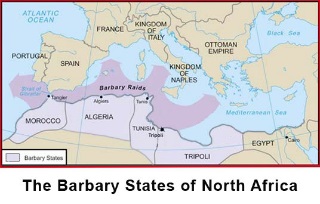 Blow map up to see better.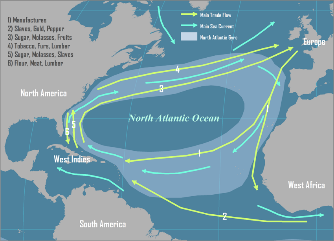 Map of Atlantic trade – Note how ships must flow right past Barbary StatesMarine Corps Anthemhttps://www.youtube.com/watch?v=SwS6OkgUXKE American Neutrality is Challengedp. 323continued challenges to U.S. neutralityBritain and France are still seriously affecting our overseas tradeAgain at warUnited States again neutralU.S. trading with both Britain and FranceWar creates “opportunities” for tradeAmerican products in demandBoth Britain and France seek to cut-off trade with their enemyBritish seizes U.S. ships trading with France1,000 ships seized 1803-07France seizes U.S. ships trading with Britain500 ships seized between 1803-1807Britain also impressing sailorsNeeds to replace lost sailors in order to sail naval vesselsThousands of U.S. sailors kidnaped and forced to serve in British navyAttacks on U.S. ships increase in 1805Merchants continue to trade so risk being seizedBritain and France are still seriously affecting our overseas tradeAgain at warUnited States again neutralU.S. trading with both Britain and FranceWar creates “opportunities” for tradeAmerican products in demandBoth Britain and France seek to cut-off trade with their enemyBritish seizes U.S. ships trading with France1,000 ships seized 1803-07France seizes U.S. ships trading with Britain500 ships seized between 1803-1807Britain also impressing sailorsNeeds to replace lost sailors in order to sail naval vesselsThousands of U.S. sailors kidnaped and forced to serve in British navyAttacks on U.S. ships increase in 1805Merchants continue to trade so risk being seizedBritain and France are still seriously affecting our overseas tradeAgain at warUnited States again neutralU.S. trading with both Britain and FranceWar creates “opportunities” for tradeAmerican products in demandBoth Britain and France seek to cut-off trade with their enemyBritish seizes U.S. ships trading with France1,000 ships seized 1803-07France seizes U.S. ships trading with Britain500 ships seized between 1803-1807Britain also impressing sailorsNeeds to replace lost sailors in order to sail naval vesselsThousands of U.S. sailors kidnaped and forced to serve in British navyAttacks on U.S. ships increase in 1805Merchants continue to trade so risk being seizedBritain and France are still seriously affecting our overseas tradeAgain at warUnited States again neutralU.S. trading with both Britain and FranceWar creates “opportunities” for tradeAmerican products in demandBoth Britain and France seek to cut-off trade with their enemyBritish seizes U.S. ships trading with France1,000 ships seized 1803-07France seizes U.S. ships trading with Britain500 ships seized between 1803-1807Britain also impressing sailorsNeeds to replace lost sailors in order to sail naval vesselsThousands of U.S. sailors kidnaped and forced to serve in British navyAttacks on U.S. ships increase in 1805Merchants continue to trade so risk being seizedNeutral- not taking either side in a conflictAmerica Responds with an Embargop. 324How would Jefferson deal with continued challenges to U.S. neutrality despite the Jay Treaty?Jefferson decides to issue an embargoPeaceful responseEmbargo – forbids trade with a foreign nation’Embargo Act – no ships allowed to sail to any foreign portsGoal – pressure other countries into stopping attacksInstead Embargo hurt U.S. economyExports fell from $109 million to $25 millionPrices farmers could get for crops declinedTens of thousands of workers lost their jobs Americans very upsetEspecially bad in New EnglandDepends on foreign tradeMerchants Many illegally import anywayRepeal Embargo Act 1809Just before Jefferson leaves officeCould trade with all countries except Britain and FranceWould reopen trade when seizure and impressment stoppedJefferson decides to issue an embargoPeaceful responseEmbargo – forbids trade with a foreign nation’Embargo Act – no ships allowed to sail to any foreign portsGoal – pressure other countries into stopping attacksInstead Embargo hurt U.S. economyExports fell from $109 million to $25 millionPrices farmers could get for crops declinedTens of thousands of workers lost their jobs Americans very upsetEspecially bad in New EnglandDepends on foreign tradeMerchants Many illegally import anywayRepeal Embargo Act 1809Just before Jefferson leaves officeCould trade with all countries except Britain and FranceWould reopen trade when seizure and impressment stoppedJefferson decides to issue an embargoPeaceful responseEmbargo – forbids trade with a foreign nation’Embargo Act – no ships allowed to sail to any foreign portsGoal – pressure other countries into stopping attacksInstead Embargo hurt U.S. economyExports fell from $109 million to $25 millionPrices farmers could get for crops declinedTens of thousands of workers lost their jobs Americans very upsetEspecially bad in New EnglandDepends on foreign tradeMerchants Many illegally import anywayRepeal Embargo Act 1809Just before Jefferson leaves officeCould trade with all countries except Britain and FranceWould reopen trade when seizure and impressment stoppedJefferson decides to issue an embargoPeaceful responseEmbargo – forbids trade with a foreign nation’Embargo Act – no ships allowed to sail to any foreign portsGoal – pressure other countries into stopping attacksInstead Embargo hurt U.S. economyExports fell from $109 million to $25 millionPrices farmers could get for crops declinedTens of thousands of workers lost their jobs Americans very upsetEspecially bad in New EnglandDepends on foreign tradeMerchants Many illegally import anywayRepeal Embargo Act 1809Just before Jefferson leaves officeCould trade with all countries except Britain and FranceWould reopen trade when seizure and impressment stoppedD-R do not favor strong military and want a simple economy in which farmers dominate and artisans produce small amounts for local farmers, not for world tradeDemand from Europe cut-off due to Embargo – demand low and supply highso price dropsIf farmers make no money, they cannot spend money, if they do not buy products, American workers who make those products are laid offNew England region –Ship buildingTradeFirst factoriesTo repeal – an act that ends a previously created lawChart The War of 1812, Ch 9 Section 4, pp. 327-31How would the U.S. address Britain's continued disrespect for the U.S. shown by its impressment of U.S. sailors, its occupation of forts in the Northwest Territories, and its support of Native Americas?The War of 1812The Treaty of GhentChart The War of 1812, Ch 9 Section 4, pp. 327-31How would the U.S. address Britain's continued disrespect for the U.S. shown by its impressment of U.S. sailors, its occupation of forts in the Northwest Territories, and its support of Native Americas?The War of 1812The Treaty of GhentChart The War of 1812, Ch 9 Section 4, pp. 327-31How would the U.S. address Britain's continued disrespect for the U.S. shown by its impressment of U.S. sailors, its occupation of forts in the Northwest Territories, and its support of Native Americas?The War of 1812The Treaty of GhentChart The War of 1812, Ch 9 Section 4, pp. 327-31How would the U.S. address Britain's continued disrespect for the U.S. shown by its impressment of U.S. sailors, its occupation of forts in the Northwest Territories, and its support of Native Americas?The War of 1812The Treaty of GhentChart The War of 1812, Ch 9 Section 4, pp. 327-31How would the U.S. address Britain's continued disrespect for the U.S. shown by its impressment of U.S. sailors, its occupation of forts in the Northwest Territories, and its support of Native Americas?The War of 1812The Treaty of GhentChart The War of 1812, Ch 9 Section 4, pp. 327-31How would the U.S. address Britain's continued disrespect for the U.S. shown by its impressment of U.S. sailors, its occupation of forts in the Northwest Territories, and its support of Native Americas?The War of 1812The Treaty of GhentCausesBritish are arming Native Americas (trading guns for beaver fur)Native are attacking American settlementsBritish are still impressing American sailorGroup forms in Congress calling for War -  Warhawks – led by westerners Henry Clay from Kentucky and John C. Calhoun form South CarolinaFeelings of Nationalism – pride in one’s country (Nationalism is a negative feeling. It means pride that drives a nation to war against others.)British actions are hurting our prideCausesBritish are arming Native Americas (trading guns for beaver fur)Native are attacking American settlementsBritish are still impressing American sailorGroup forms in Congress calling for War -  Warhawks – led by westerners Henry Clay from Kentucky and John C. Calhoun form South CarolinaFeelings of Nationalism – pride in one’s country (Nationalism is a negative feeling. It means pride that drives a nation to war against others.)British actions are hurting our prideCausesBritish are arming Native Americas (trading guns for beaver fur)Native are attacking American settlementsBritish are still impressing American sailorGroup forms in Congress calling for War -  Warhawks – led by westerners Henry Clay from Kentucky and John C. Calhoun form South CarolinaFeelings of Nationalism – pride in one’s country (Nationalism is a negative feeling. It means pride that drives a nation to war against others.)British actions are hurting our prideEffectsTreaty of Ghentmakes no changes, just ends warNew Regionalism – West, South, New EnglandNew England economy hurt -Can’t trade in a warDiscuss leaving union End of threat to American independence –British walk awayPride – From individual successes if not for overall warU.S.S. Constitution beats a British naval vesselBattle of Lake ErieBattle of the ThamesBattle of Horseshoe BendBattle of New OrleansNative American resistance ended – Tecumseh deadCreeks defeatedEffectsTreaty of Ghentmakes no changes, just ends warNew Regionalism – West, South, New EnglandNew England economy hurt -Can’t trade in a warDiscuss leaving union End of threat to American independence –British walk awayPride – From individual successes if not for overall warU.S.S. Constitution beats a British naval vesselBattle of Lake ErieBattle of the ThamesBattle of Horseshoe BendBattle of New OrleansNative American resistance ended – Tecumseh deadCreeks defeatedEffectsTreaty of Ghentmakes no changes, just ends warNew Regionalism – West, South, New EnglandNew England economy hurt -Can’t trade in a warDiscuss leaving union End of threat to American independence –British walk awayPride – From individual successes if not for overall warU.S.S. Constitution beats a British naval vesselBattle of Lake ErieBattle of the ThamesBattle of Horseshoe BendBattle of New OrleansNative American resistance ended – Tecumseh deadCreeks defeatedSparking EventCongress declares War –Majority forms when Westerners  and Southerners  join to call for WarThese two groups coming together scares New England because if they act together they beat New England’s population in terms of forming a majority and ruling Congress.Sparking EventCongress declares War –Majority forms when Westerners  and Southerners  join to call for WarThese two groups coming together scares New England because if they act together they beat New England’s population in terms of forming a majority and ruling Congress.Sparking EventCongress declares War –Majority forms when Westerners  and Southerners  join to call for WarThese two groups coming together scares New England because if they act together they beat New England’s population in terms of forming a majority and ruling Congress.Ending EventBurning of Washington, D.C. symbolic – shows British ability to crush usTreaty just marks formal agreementEnding EventBurning of Washington, D.C. symbolic – shows British ability to crush usTreaty just marks formal agreementEnding EventBurning of Washington, D.C. symbolic – shows British ability to crush usTreaty just marks formal agreement1st ½ of WarBritish establish a blockade (use navy to block all ships from entering or leaving coastal harbors)U.S.S. Constitution beats a British naval vessel (Guerriere) (called Old Ironsides for the reinforced hulls that a cannon ball can’t pierce)Invasion of Canada #1 – LOSS!!! At DetroitBattle of Lake Erie built ships on the lakeOliver Hazard Perry He is only 27!takes control of lake to invade across lake “We have met the enemy and they are ours!”Battle of the ThamesWilliam Henry HarrisonInvade OntarioBritish retreatPursue and defeat British and Native AmericansKill TecumsehBattle of Horseshoe Bend - Andrew Jackson defeats Native Americans in South (Creeks)1st ½ of WarBritish establish a blockade (use navy to block all ships from entering or leaving coastal harbors)U.S.S. Constitution beats a British naval vessel (Guerriere) (called Old Ironsides for the reinforced hulls that a cannon ball can’t pierce)Invasion of Canada #1 – LOSS!!! At DetroitBattle of Lake Erie built ships on the lakeOliver Hazard Perry He is only 27!takes control of lake to invade across lake “We have met the enemy and they are ours!”Battle of the ThamesWilliam Henry HarrisonInvade OntarioBritish retreatPursue and defeat British and Native AmericansKill TecumsehBattle of Horseshoe Bend - Andrew Jackson defeats Native Americans in South (Creeks)ChangeBritish defeat Napoleon and can concentrate on U.S.ChangeBritish defeat Napoleon and can concentrate on U.S.1st ½ of WarBritish establish a blockade (use navy to block all ships from entering or leaving coastal harbors)U.S.S. Constitution beats a British naval vessel (Guerriere) (called Old Ironsides for the reinforced hulls that a cannon ball can’t pierce)Invasion of Canada #1 – LOSS!!! At DetroitBattle of Lake Erie built ships on the lakeOliver Hazard Perry He is only 27!takes control of lake to invade across lake “We have met the enemy and they are ours!”Battle of the ThamesWilliam Henry HarrisonInvade OntarioBritish retreatPursue and defeat British and Native AmericansKill TecumsehBattle of Horseshoe Bend - Andrew Jackson defeats Native Americans in South (Creeks)1st ½ of WarBritish establish a blockade (use navy to block all ships from entering or leaving coastal harbors)U.S.S. Constitution beats a British naval vessel (Guerriere) (called Old Ironsides for the reinforced hulls that a cannon ball can’t pierce)Invasion of Canada #1 – LOSS!!! At DetroitBattle of Lake Erie built ships on the lakeOliver Hazard Perry He is only 27!takes control of lake to invade across lake “We have met the enemy and they are ours!”Battle of the ThamesWilliam Henry HarrisonInvade OntarioBritish retreatPursue and defeat British and Native AmericansKill TecumsehBattle of Horseshoe Bend - Andrew Jackson defeats Native Americans in South (Creeks)Relations with Spain How would the new nation establish its place in the world? p. 345How would the U.S. deal with Spain’s lack of control of its territory in Florida and the troubles it caused Georgia’s planters?Jackson's invasionThe Transcontinental/Adams-Onis TreatyOnly U.S. and Haiti are not under European ControlSpain controlled more land in the Americas than any other European countrySpain's power is weakening SPain weakest in Floridacan't stop runaway slaves from running into Floridaoften runaway slaves joining SeminoleSeminoles stage raids across border on U.S. settlementsAndrew Jackson is sent into Florida to address this problemhe attacks Seminole villagesTHEN he goes way beyond his orders!!seizes two Spanish townsforces Spanish governor to flee FloridaJackson shows that the U.S. could take Florida oversince Spain couldn't protect it, it gave it upAdams-Onis Treaty – Spain cedes Florida to U.S.Only U.S. and Haiti are not under European ControlSpain controlled more land in the Americas than any other European countrySpain's power is weakening SPain weakest in Floridacan't stop runaway slaves from running into Floridaoften runaway slaves joining SeminoleSeminoles stage raids across border on U.S. settlementsAndrew Jackson is sent into Florida to address this problemhe attacks Seminole villagesTHEN he goes way beyond his orders!!seizes two Spanish townsforces Spanish governor to flee FloridaJackson shows that the U.S. could take Florida oversince Spain couldn't protect it, it gave it upAdams-Onis Treaty – Spain cedes Florida to U.S.Only U.S. and Haiti are not under European ControlSpain controlled more land in the Americas than any other European countrySpain's power is weakening SPain weakest in Floridacan't stop runaway slaves from running into Floridaoften runaway slaves joining SeminoleSeminoles stage raids across border on U.S. settlementsAndrew Jackson is sent into Florida to address this problemhe attacks Seminole villagesTHEN he goes way beyond his orders!!seizes two Spanish townsforces Spanish governor to flee FloridaJackson shows that the U.S. could take Florida oversince Spain couldn't protect it, it gave it upAdams-Onis Treaty – Spain cedes Florida to U.S.Only U.S. and Haiti are not under European ControlSpain controlled more land in the Americas than any other European countrySpain's power is weakening SPain weakest in Floridacan't stop runaway slaves from running into Floridaoften runaway slaves joining SeminoleSeminoles stage raids across border on U.S. settlementsAndrew Jackson is sent into Florida to address this problemhe attacks Seminole villagesTHEN he goes way beyond his orders!!seizes two Spanish townsforces Spanish governor to flee FloridaJackson shows that the U.S. could take Florida oversince Spain couldn't protect it, it gave it upAdams-Onis Treaty – Spain cedes Florida to U.S.to cede - to give upSpanish Colonies Win Independencep.346by 1810 - opposition to Spanish rule stronginspired by American and French RevolutionsSpain unable to control growth of revolutionary governmentsby 1810 - opposition to Spanish rule stronginspired by American and French RevolutionsSpain unable to control growth of revolutionary governmentsby 1810 - opposition to Spanish rule stronginspired by American and French RevolutionsSpain unable to control growth of revolutionary governmentsby 1810 - opposition to Spanish rule stronginspired by American and French RevolutionsSpain unable to control growth of revolutionary governmentsMexico Breaks Awayp. 3461810  - Father Miguel Hidalgo organizes Native Americans who take control of several provincesHidalgo is captured and executed1820 another revolutionSpain can't gain controlagrees to Mexico's independenceMexico ruled by emperor, but monarchy overthrown in 1823new constitution patterned on U.S. Constitutionfederal republic of 19 states and 4 territories1810  - Father Miguel Hidalgo organizes Native Americans who take control of several provincesHidalgo is captured and executed1820 another revolutionSpain can't gain controlagrees to Mexico's independenceMexico ruled by emperor, but monarchy overthrown in 1823new constitution patterned on U.S. Constitutionfederal republic of 19 states and 4 territories1810  - Father Miguel Hidalgo organizes Native Americans who take control of several provincesHidalgo is captured and executed1820 another revolutionSpain can't gain controlagrees to Mexico's independenceMexico ruled by emperor, but monarchy overthrown in 1823new constitution patterned on U.S. Constitutionfederal republic of 19 states and 4 territories1810  - Father Miguel Hidalgo organizes Native Americans who take control of several provincesHidalgo is captured and executed1820 another revolutionSpain can't gain controlagrees to Mexico's independenceMexico ruled by emperor, but monarchy overthrown in 1823new constitution patterned on U.S. Constitutionfederal republic of 19 states and 4 territoriesIndependence for South and Central Americapp.346-7South America also wants revolutionbest known leader - Simon BolivarBolivar - called the Liberator - leads independence movements in northern South Americadaring march from Venezuela over Andes Mts. to Columbiadefeats Spanish becomes president of Greater ColumbiaGreater Columbia - Venezuela, Colombia, Ecuador, Panama1821 - People of central America declare independence forming United provinces of Central Americatoday Nicaragua, Costa Rica, El Salvador, Honduras, Guatemala1822 - Brazil declares independence from Portugal1825 - most parts of Latin America are free of EuropeSouth America also wants revolutionbest known leader - Simon BolivarBolivar - called the Liberator - leads independence movements in northern South Americadaring march from Venezuela over Andes Mts. to Columbiadefeats Spanish becomes president of Greater ColumbiaGreater Columbia - Venezuela, Colombia, Ecuador, Panama1821 - People of central America declare independence forming United provinces of Central Americatoday Nicaragua, Costa Rica, El Salvador, Honduras, Guatemala1822 - Brazil declares independence from Portugal1825 - most parts of Latin America are free of EuropeSouth America also wants revolutionbest known leader - Simon BolivarBolivar - called the Liberator - leads independence movements in northern South Americadaring march from Venezuela over Andes Mts. to Columbiadefeats Spanish becomes president of Greater ColumbiaGreater Columbia - Venezuela, Colombia, Ecuador, Panama1821 - People of central America declare independence forming United provinces of Central Americatoday Nicaragua, Costa Rica, El Salvador, Honduras, Guatemala1822 - Brazil declares independence from Portugal1825 - most parts of Latin America are free of EuropeSouth America also wants revolutionbest known leader - Simon BolivarBolivar - called the Liberator - leads independence movements in northern South Americadaring march from Venezuela over Andes Mts. to Columbiadefeats Spanish becomes president of Greater ColumbiaGreater Columbia - Venezuela, Colombia, Ecuador, Panama1821 - People of central America declare independence forming United provinces of Central Americatoday Nicaragua, Costa Rica, El Salvador, Honduras, Guatemala1822 - Brazil declares independence from Portugal1825 - most parts of Latin America are free of EuropeSee mapThe Monroe Doctrine p. 347How would the U.S. react to the end of European colonies in the Western Hemisphere as Spain loses control over its colonies?The Monroe DoctrineSeveral European countries indicate that they will help Spain regain these coloniesincluding France and Russiafuture of new countries cloudedBritain and the U.S. worried about protecting trade with Latin AmericaBritain suggests issuing a joint statementdetermined to protect the freedom of these new nationsAdams suggests making statement alonedoesn't want to look like Britain's "junior partner"Monroe agreesMonroe Doctrine - issued in a message to Congress on 1823U.S. would not allow European nations to create foreign coloniesinterfere in free nationswould consider any attempt to do so "dangerous to our peace and safety."U.S. was not really strong enough to block European action at the timeonly British navy could have thenbut it did boost our influence in the regionand our power grewSeveral European countries indicate that they will help Spain regain these coloniesincluding France and Russiafuture of new countries cloudedBritain and the U.S. worried about protecting trade with Latin AmericaBritain suggests issuing a joint statementdetermined to protect the freedom of these new nationsAdams suggests making statement alonedoesn't want to look like Britain's "junior partner"Monroe agreesMonroe Doctrine - issued in a message to Congress on 1823U.S. would not allow European nations to create foreign coloniesinterfere in free nationswould consider any attempt to do so "dangerous to our peace and safety."U.S. was not really strong enough to block European action at the timeonly British navy could have thenbut it did boost our influence in the regionand our power grewSeveral European countries indicate that they will help Spain regain these coloniesincluding France and Russiafuture of new countries cloudedBritain and the U.S. worried about protecting trade with Latin AmericaBritain suggests issuing a joint statementdetermined to protect the freedom of these new nationsAdams suggests making statement alonedoesn't want to look like Britain's "junior partner"Monroe agreesMonroe Doctrine - issued in a message to Congress on 1823U.S. would not allow European nations to create foreign coloniesinterfere in free nationswould consider any attempt to do so "dangerous to our peace and safety."U.S. was not really strong enough to block European action at the timeonly British navy could have thenbut it did boost our influence in the regionand our power grewSeveral European countries indicate that they will help Spain regain these coloniesincluding France and Russiafuture of new countries cloudedBritain and the U.S. worried about protecting trade with Latin AmericaBritain suggests issuing a joint statementdetermined to protect the freedom of these new nationsAdams suggests making statement alonedoesn't want to look like Britain's "junior partner"Monroe agreesMonroe Doctrine - issued in a message to Congress on 1823U.S. would not allow European nations to create foreign coloniesinterfere in free nationswould consider any attempt to do so "dangerous to our peace and safety."U.S. was not really strong enough to block European action at the timeonly British navy could have thenbut it did boost our influence in the regionand our power grew